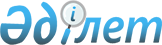 О признании утратившим силу постановление акимата Кокпектинского района от 18 января 2016 года № 13 " Об организации и финансировании общественных работ в 2016 году"Постановление акимата Кокпектинского района Восточно-Казахстанской области от 22 апреля 2016 года № 109      На основании подпункта 4) пункта 2 статьи 46 Закона Республики Казахстан от 06 апреля 2016 года "О правовых актах" Кокпектинский районный акимат ПОСТАНОВЛЯЕТ:

      1. Признать утратившим силу постановление акимата Кокпектинского района от 18 января 2016 года №13 "Об организации и финансировании общественных работ в 2016 году" (зарегистрировано в реестре государственной регистрации нормативно-правовых актов за № 4395 опубликованной в районной газете "Жұлдыз" - "Новая жизнь" от 21 февраля 2016 года № 14 (8812). 

      2. Настоящее постановление вводится в действие со дня первого официального опубликования.


					© 2012. РГП на ПХВ «Институт законодательства и правовой информации Республики Казахстан» Министерства юстиции Республики Казахстан
				
      Аким района

Р.Сагандыков
